RaportTygodniowyo sytuacji narynkach finansowychRynek walutowyRynek akcjiPoniedziałek, 7 grudnia 2015 rokuKurs USD/PLN – perspektywa długoterminowa, kurs z 4 grudnia 2015 roku = 3,9698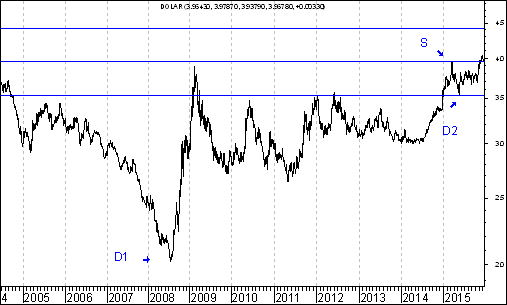 Kurs dolara amerykańskiego (w złotych) przebił 52-tygodniowe maksimum, co było spowodowane zaprezentowaniem bardzo dobrych danych o sytuacji na rynku pracy w USA w piątek 6 listopada. Dzięki temu nastąpiło wybicie z nietypowej formacji podwójnego dna, co powinno skutkować wzrostem kursu dolara amerykańskiego do 4,4252 zł. Kurs EUR/PLN – perspektywa średniookresowa, kurs z 4 grudnia 2015 roku = 4,3145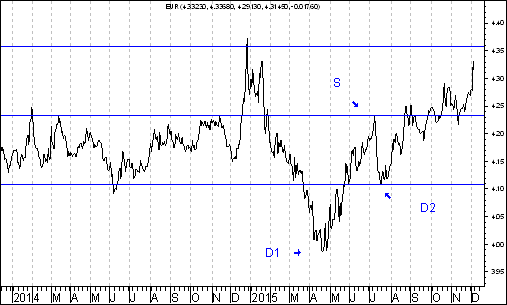 Kurs euro (w złotych) od końca kwietnia 2015 roku znajduje się w trendzie wzrostowym. Generalnie rzecz biorąc powyższy proces (będący mówiąc inaczej synonimem osłabienia złotego wobec euro) wynikał prawdopodobnie z odpływu kapitału zagranicznego z wschodzących rynków finansowych. Na wykresie kursu euro (w złotych) doszło do wybicia z formacji nietypowej formacji podwójnego dna, co powinno dojść do wzrostu kursu euro (w złotych) do 4,3607 zł. Pojawiła się szansa na krótkoterminową poprawę sytuacji na GPW w Warszawie !W poprzednim tygodniu zanotowaliśmy spadki zarówno indeksu WIG, jak również indeksu WIG20. WIG spadł o 3,0 % a WIG20 o 3,5 %. Trend spadkowy był więc kontynuowany. Pomimo to dostrzegam pewne optymistyczne sygnały zwiastujące możliwość pewnego przynajmniej krótkookresowego odreagowania wzrostowego. Na początku przypomnę, że w swych analizach przez horyzont krótkookresowy rozumiem okres do 1 miesiąca, przez horyzont średniookresowy okres od 1 miesiąca i 1 dnia do 1 roku a przez horyzont długookresowy okres dłuższy od 1 roku.Co stwarza szasnę na wzrostowe choćby krótkoterminowe odreagowanie ? Po pierwsze pozytywnie oceniam przebieg sesji piątkowej z dnia 4 grudnia. Na początku tej sesji doszło do sporych spadków. W pewnym momencie WIG20 spadał o 3,2 %. Aż nagle (!) tuż po godz. 15.30 …zaatakował popyt. To bardzo pozytywne. Co ważne do tego ataku popytu doszło w bardzo ważnym momencie. Popatrzmy na wykres indeksu WIG20 sporządzony od 1994 roku w oparciu o technikę świec japońskich. WIG20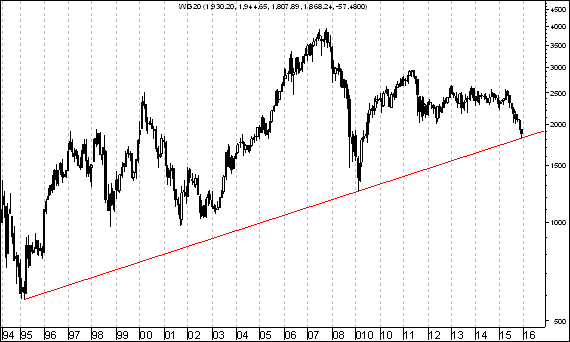 Z powyższego wykresu wynika, że popyt zaatakował po dojściu na wykresie indeksu WIG20 sporządzonego w oparciu o świece japońskie do linii łączącej dołki z marca 1995 roku oraz lutego 2009 roku. Może więc inwestorzy giełdowi uznakli wspomnianą linie za ważną, za ważne wsparcie.Pragnę przy okazji zwrócić uwagę na wykres indeksu WIG stworzony w oparciu o dane dzienne. Otóż na wykresie tym pojawiła się szansa na ukształtowanie się formacji tak zwanej gwiazdy porannej doji (wykres górny). Nie wnikając w szczegóły można ogólnie powiedzieć, że formacja ta składa się z 3 świec. O tym, co formacja ta pojawi się przekonamy się w przyszłym tygodniu. WIG – stan faktyczny 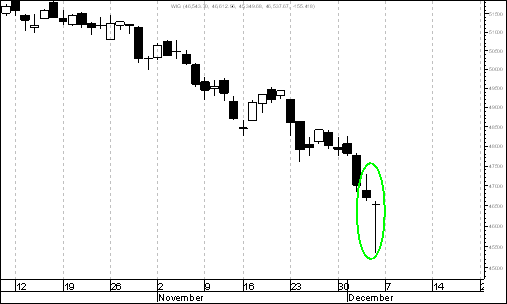 Gdyby WIG na otwarciu w poniedziałek 7 gruidnia osiągnał poziom wyższy od 46 543,70 pkt. (czyli wzrósł minimalnie w stosunku do piątkowego zamknięcia) a notowania w dniu 7 grudnia zakończyl na poziomie wyzszym do zamknięcia z 4 grudnia o np. 0,8 % (wykres dolny) to wówczas pojawilaby się formacja gwiazdy porannej doji. Formacja ta w teorii analizy technicznej zapowiada wzrosty. WIG – stan faktyczny oraz symulacja sesji z 7 grudnia 2015 roku 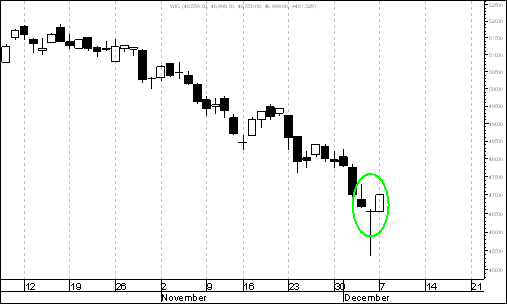 Za pewną poprawą sytuacji na GPW w Warszawie przynajmniej w horyzoncioe krótkoterminowym przemawiają również 2 inne argumenty.Argument psychologiczny. Inwestorzy indywidualni są pesymistami. Wedle najnowszego badania ankietowego Stowarzyszenia Inwestorów Indywidualnych okazuje się, że 45,7 % ankietowanych inwestorów spodziewa się spadków cen akcji na giełdzie warszawskiej w okresie następnych 6 miesięcy. Z kolei wzrostów oczekuje 33,7 % ankietowanych.http://www.sii.org.pl/3438/edukacja-i-analizy/indeks-nastrojow-inwestorow.htmlTo paradoksalnie dobry znak dla posiadaczy akcji. Doświadczenie uczy bowiem, że wzrosty na rynku akcji poprzedzone są często brakiem wiary w ich nadejscie. Skoro tak to także z psychologicznego punktu widzenia możemy być w przynajmniej krótkim okresie świadkami nadejścia wzrostów. Dlaczego wspominam o ,,krótkim okresie” ? Dlatego, że na razie nie oczekuję rozpoczęcia duzej hossy na GPW w Warszawie, gdyż na przykład uklad średnich ruchomyuch jest obecnie typowy dla bessy a na wykresie indeksu WIG nie wypelnila się jeszcze długoterminowa formacja podwójengo szczytu. Gdyby formacja ta miała się wypełnić powinno dojść w dłuższym terminie jeszcze do spadku indeksu WIG do 44 388,66 pkt.WIG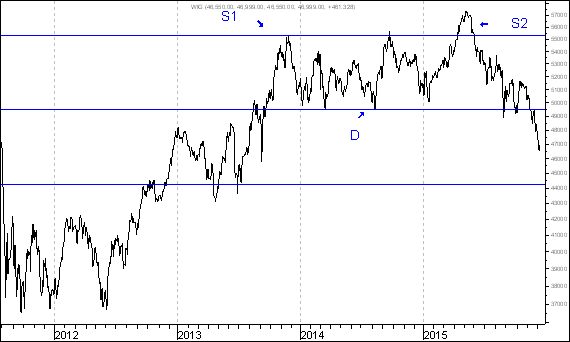 Argumnet związany z seznonowością. Za tym, że WIG20 może wejść teraz w pewne przynajmniej krótkoterminowe (a może także średnioterminowe) odreagowanie przemawia też to, iż znajdujemy się wobecnie w stosunkowo korzystnym dla posiadaczy akcji okresie ,,przełomu roku” obejmującym okres od października do końca kwietnia roku następnego.Na rynku akcji w wielu krajach świata mamy do czynienia ze zjawiskiem sezonowości. Jednym z jej przejawów jest to, że zachowanie kursów akcji spółek jest o wiele lepsze w okresie pomiędzy końcem października roku T a końcem kwietnia roku T+1, niż pomiędzy końcem kwietnia roku T a końcem października roku T.W tabeli przedstawiłem zachowanie indeksu WIG20 obejmującego 20 dużych spółek, których akcje notowane są na Giełdzie Papierów Wartościowym w Warszawie pomiędzy końcem października roku T a końcem kwietnia roku T+1 w poszczególnych latach okresu 1994-2015. Tabela: Procentowa zmiana indeksu WIG20 pomiędzy końcem października danego roku o końcem kwietnia roku następnego w okresie 1994-2015Ile wynosiła średnia procentowa zmiana kursu akcji spółki po wprowadzeniu jej do rubryki ,,Wykres do przemyślenia” w okresie 12 pierwszych miesięcy po jej wprowadzeniu do tej rubryki ?Obliczenia według stanu na 4 grudnia 2015 rokuWprowadzenie Strona internetowa http://analizy-rynkowe.pl/ prowadzona jest od września 2014 roku. Co tydzień publikowany jest ,,Raport Tygodniowy”Od czasu do czasu umieszczam wybrane spółki w rubryce ,,Wykres do przemyślenia”. Umieszczane są tam te przykładowe spółki, których kurs wybił się z formacji podwójnego dna. Formacja podwójnego dna ma 2 ,,zadania”. Podstawowym, minimalnym ,,zadaniem” tej formacji jest jej wypełnienie Drugim ,,zadaniem” tej formacji jest doprowadzenie do zmiany trendu ze spadkowego na wzrostowy. Osobiście wyróżniam typowe oraz nietypowe podwójne dno. Typowa formacja podwójnego dna charakteryzuje się tym, że dołki w formacji kształtują się na poziomie identycznym, bądź prawie identycznym. Natomiast w przypadku nietypowej formacji podwójnego dna kształtują się one na poziomie zupełnie odmiennym.Od pierwszego numeru ,,Raportu Tygodniowego” postanowiłem, że będę porównywał zachowanie kursu akcji spółki po wprowadzeniu jej do rubryki ,,Wykres do przemyślenia” z zachowaniem indeksu WIG20. Mam świadomość, że podejście to może budzić kontrowersje, sprzeciw. Dobrze. Tak być musi. Postanowiłem odpowiedzieć na pytanie: ,,Ile wynosiła średnia procentowa zmiana kursu akcji spółki po wprowadzeniu jej do rubryki ,,Wykres do przemyślenia” w okresie 12 pierwszych miesięcy po jej wprowadzeniu do tej rubryki ?”W związku z powyższym postanowiłem odpowiedzieć także na pytanie: ,,Ile wynosiła średnia procentowa zmiana indeksu WIG 20 w tym okresie ?”Odpowiedź na te pytania przedstawiłem w tabeli na następnej stronie. Tabela: Procentowa zmiana cen akcji czterech spółek, których akcje zostały wymienione w pierwszym numerze ,,Raportu Tygodniowego” z 8 września 2014 roku w rubryce ,,Wykres do przemyślenia” w okresie od 5 września do 4 września 2015 roku oraz procentowa zmiana indeksu WIG 20 w tym okresie. Tabela: Procentowa zmiana ceny akcji spółki, której akcje zostały wymienione w drugim numerze ,,Raportu Tygodniowego” z 15 września 2014 roku w rubryce ,,Wykres do przemyślenia” w okresie od 12 września do 11 września 2015 roku oraz procentowa zmiana indeksu WIG 20 w tym okresie. Tabela: Procentowa zmiana ceny akcji spółki, której akcje zostały umieszczone 16 września na stronie internetowej www.analizy-rynkowe.pl w rubryce  ,,Wykres do przemyślenia” w okresie od 15 września do 15 września 2015 roku oraz procentowa zmiana indeksu WIG 20 w tym okresie. Tabela: Procentowa zmiana ceny akcji spółki, której akcje zostały wymienione w trzecim numerze ,,Raportu Tygodniowego” z 22 września 2014 roku w rubryce ,,Wykres do przemyślenia” w okresie od 19 września 2014 roku do 18 września 2015 roku oraz procentowa zmiana indeksu WIG 20 w tym okresie. Tabela: Procentowa zmiana ceny akcji spółki, której akcje zostały umieszczone 25 września na stronie internetowej www.analizy-rynkowe.pl w rubryce  ,,Wykres do przemyślenia” w okresie od 24 września 2014 roku do 24 września 2015 roku oraz procentowa zmiana indeksu WIG 20 w tym okresie. Tabela: Procentowa zmiana cen akcji trzech spółek, których akcje zostały wymienione w czwartym numerze ,,Raportu Tygodniowego” z 29 września 2014 roku w rubryce ,,Wykres do przemyślenia” w okresie od 30 września 2014 roku do 25 września 2015 roku oraz procentowa zmiana indeksu WIG 20 w tym okresie. Tabela: Procentowa zmiana ceny akcji spółki, której akcje zostały wymienione w piątym numerze ,,Raportu Tygodniowego” z 6 października 2014 roku w rubryce ,,Wykres do przemyślenia” w okresie od 3 października do 2 października 2015 roku oraz procentowa zmiana indeksu WIG 20 w tym okresie. Tabela: Procentowa zmiana ceny akcji spółki, której akcje zostały wymienione w szóstym numerze ,,Raportu Tygodniowego” z 20 października 2014 roku w rubryce ,,Wykres do przemyślenia” w okresie od 17 września do 16 października 2015 roku oraz procentowa zmiana indeksu WIG 20 w tym okresie. Tabela: Procentowa zmiana ceny akcji spółki, której akcje zostały umieszczone 22 października na stronie internetowej www.analizy-rynkowe.pl w rubryce  ,,Wykres do przemyślenia” w okresie od 21 października do 19 czerwca 2015 roku do 21 października 2015 roku oraz procentowa zmiana indeksu WIG 20 w tym okresie. Tabela: Procentowa zmiana ceny akcji spółki, której akcje zostały wymienione w siódmym numerze ,,Raportu Tygodniowego” z 27 października 2014 roku w rubryce ,,Wykres do przemyślenia” w okresie od 24 października 2014 roku do 23 października 2015 roku oraz procentowa zmiana indeksu WIG 20 w tym okresie. Tabela: Procentowa zmiana ceny akcji spółki, której akcje zostały wymienione w numerze ,,Raportu Tygodniowego” z 3 listopada 2014 roku w rubryce ,,Wykres do przemyślenia” w okresie od 31 października 2014 roku do 30 października 2015 roku oraz procentowa zmiana indeksu WIG 20 w tym okresie. Tabela: Procentowa zmiana ceny akcji spółki, której akcje zostały wymienione w numerze ,,Raportu Tygodniowego” z 1 grudnia 2014 roku w rubryce ,,Wykres do przemyślenia” w okresie od 28 listopada 2014 roku do 27 listopada 2015 roku oraz procentowa zmiana indeksu WIG 20 w tym okresie. Tabela: Procentowa zmiana ceny akcji spółki, której akcje zostały umieszczone 2 grudnia na stronie internetowej www.analizy-rynkowe.pl w rubryce  ,,Wykres do przemyślenia” w okresie od 1 grudnia 2014 roku do 1 grudnia 2015 roku procentowa zmiana indeksu WIG 20 w tym okresie. Wniosek końcowy z powyższych rozważań brzmi następująco:Średnia procentowa zmiana kursu akcji spółki po wprowadzeniu jej do rubryki ,,Wykres do przemyślenia” w okresie 12 pierwszych miesięcy po jej wprowadzeniu do tej rubryki wynosiła plus 16,1 %. Średnia procentowa zmiana indeksu WIG20 w tym okresie wynosiła minus 15,1 %. Spółki dla których nie można jeszcze obliczyć procentowej zmiany kursu akcji po wprowadzeniu jej do rubryki ,,Wykres do przemyślenia” w okresie 12 pierwszych miesięcy po jej wprowadzeniu do tej rubryki Obliczenia według stanu na 4 grudnia 2015 rokuTabela: Procentowa zmiana ceny akcji spółki, której akcje zostały wymienione w numerze ,,Raportu Tygodniowego” z 15 grudnia 2014 roku w rubryce ,,Wykres do przemyślenia” w okresie od 12 grudnia 2014 roku do 4 grudnia 2015 roku oraz procentowa zmiana indeksu WIG 20 w tym okresie. Tabela: Procentowa zmiana ceny akcji spółki, której akcje zostały umieszczone 2 stycznia 2015 roku na  stronie internetowej www.analizy-rynkowe.pl w rubryce  ,,Wykres do przemyślenia” w okresie od 30 grudnia 2014 roku do 4 grudnia 2015 roku oraz procentowa zmiana indeksu WIG 20 w tym okresie. Tabela: Procentowa zmiana ceny akcji spółki, której akcje zostały umieszczone 12 stycznia 2015 roku na  stronie internetowej www.analizy-rynkowe.pl w rubryce  ,,Wykres do przemyślenia” w okresie od 9 stycznia do 4 grudnia 2015 roku oraz procentowa zmiana indeksu WIG 20 w tym okresie. Tabela: Procentowa zmiana ceny akcji spółki, której akcje zostały umieszczone 30 stycznia 2015 roku na  stronie internetowej www.analizy-rynkowe.pl w rubryce  ,,Wykres do przemyślenia” w okresie od 29 stycznia do 4 grudnia 2015 roku oraz procentowa zmiana indeksu WIG 20 w tym okresie. Tabela: Procentowa zmiana ceny akcji spółki, której akcje zostały umieszczone 10 lutego 2015 roku na  stronie internetowej www.analizy-rynkowe.pl w rubryce  ,,Wykres do przemyślenia” w okresie od 9 lutego do 4 grudnia 2015 roku oraz procentowa zmiana indeksu WIG 20 w tym okresie. Tabela: Procentowa zmiana ceny akcji spółki, której akcje zostały umieszczone 3 marca 2015 roku na  stronie internetowej www.analizy-rynkowe.pl w rubryce  ,,Wykres do przemyślenia” w okresie od 2 marca do 4 grudnia 2015 roku oraz procentowa zmiana indeksu WIG 20 w tym okresie. Tabela: Procentowa zmiana ceny akcji spółki, której akcje zostały umieszczone 9 kwietnia 2015 roku na  stronie internetowej www.analizy-rynkowe.pl w rubryce  ,,Wykres do przemyślenia” w okresie od 8 kwietnia do 4 grudnia 2015 roku oraz procentowa zmiana indeksu WIG 20 w tym okresie. Tabela: Procentowa zmiana ceny akcji spółki, której akcje zostały umieszczone 5 maja 2015 roku na  stronie internetowej www.analizy-rynkowe.pl w rubryce  ,,Wykres do przemyślenia” w okresie od 4 maja do 4 grudnia 2015 roku oraz procentowa zmiana indeksu WIG 20 w tym okresie. Tabela: Procentowa zmiana cen akcji trzech spółek, których akcje zostały umieszczone w dniu 1 lipca na stronie internetowej http://analizy-rynkowe.pl/ w rubryce ,,Wykres do przemyślenia” w okresie od 30 czerwca 2015 roku do 4 grudnia 2015 roku oraz procentowa zmiana indeksu WIG 20 w tym okresie. Tabela: Procentowa zmiana ceny akcji spółki, której akcje zostały umieszczone 21 lipca 2015 roku na  stronie internetowej www.analizy-rynkowe.pl w rubryce  ,,Wykres do przemyślenia” w okresie od 21 lipca do 4 grudnia 2015 roku oraz procentowa zmiana indeksu WIG 20 w tym okresie. Tabela: Procentowa zmiana ceny akcji spółki, której akcje zostały umieszczone 23 lipca 2015 roku na  stronie internetowej www.analizy-rynkowe.pl w rubryce  ,,Wykres do przemyślenia” w okresie od 22 lipca do 4 grudnia 2015 roku oraz procentowa zmiana indeksu WIG 20 w tym okresie. Tabela: Procentowa zmiana ceny akcji spółki, której akcje zostały umieszczone 23 lipca 2015 roku na  stronie internetowej www.analizy-rynkowe.pl w rubryce  ,,Wykres do przemyślenia” w okresie od 2 do 4 grudnia 2015 roku oraz procentowa zmiana indeksu WIG 20 w tym okresie. Tabela: Procentowa zmiana ceny akcji spółki, której akcje zostały umieszczone 23 lipca 2015 roku na  stronie internetowej www.analizy-rynkowe.pl w rubryce  ,,Wykres do przemyślenia” w okresie od 3 do 4 grudnia 2015 roku oraz procentowa zmiana indeksu WIG 20 w tym okresie. Tabela: Procentowa zmiana ceny akcji spółki, której akcje zostały umieszczone 9 października na stronie internetowej www.analizy-rynkowe.pl w rubryce  ,,Wykres do przemyślenia” w okresie od 8 października do 4 grudnia 2015 roku oraz procentowa zmiana indeksu WIG 20 w tym okresie. Tabela: Procentowa zmiana ceny akcji spółki, której akcje zostały umieszczone 14 października 2015 roku na  stronie internetowej www.analizy-rynkowe.pl w rubryce  ,,Wykres do przemyślenia” w okresie od 13 października do 4 grudnia 2015 roku oraz procentowa zmiana indeksu WIG 20 w tym okresie. Tabela: Procentowa zmiana ceny akcji spółki, której akcje zostały umieszczone 17 października 2015 roku na  stronie internetowej www.analizy-rynkowe.pl w rubryce  ,,Wykres do przemyślenia” w okresie od 13 października do 4 grudnia 2015 roku oraz procentowa zmiana indeksu WIG 20 w tym okresie. Tabela: Procentowa zmiana ceny akcji spółki, której akcje zostały umieszczone 4 listopada 2015 roku na  stronie internetowej www.analizy-rynkowe.pl w rubryce  ,,Wykres do przemyślenia” w okresie od 3 do 4 grudnia 2015 roku oraz procentowa zmiana indeksu WIG 20 w tym okresie. Tabela: Procentowa zmiana ceny akcji spółki, której akcje zostały umieszczone 30 listopada 2015 roku na  stronie internetowej www.analizy-rynkowe.pl w rubryce  ,,Wykres do przemyślenia” w okresie od 30 listopada do 4 grudnia 2015 roku oraz procentowa zmiana indeksu WIG 20 w tym okresie. Spółek, dla których nie można jeszcze obliczyć procentowej zmiany kursu akcji po wprowadzeniu jej do rubryki ,,Wykres do przemyślenia” w okresie 12 pierwszych miesięcy po jej wprowadzeniu do tej rubryki jest 21. W odniesieniu do tej grupy 21 spółek można sformułować następujący wniosek: Wniosek Warto zauważyć, że spośród 21 spółek (których lista opublikowana jest na str. 14-17) kursy akcji 19-u spółek od momentu owego zakwalifikowania do tej rubryki do dnia 27 listopada 2015 roku zachowywały się lepiej od indeksu WIG20 a 2-u gorzej od indeksu WIG20 Uwaga ! – na poprzedniej stronie przedstawiłem wyniki badań dotyczących zachowania kursów akcji tych spółek, które znalazły się w rubryce ,,Wykres do przemyślenia” na przestrzeni ostatnich 12 miesięcy.Spółki te będę starał się na prowadzonej przeze mnie stronie internetowej  http://analizy-rynkowe.pl/ otaczać szczególną opieką intelektualną to znaczy analizy publikowane na tej stronie będą w znacznej mierzy dotyczyć właśnie tych spółek. Generalny wniosek:kursy akcji spółki po wprowadzeniu jej do rubryki ,,Wykres do przemyślenia” zasadniczo rzecz biorąc wykazują relatywną przewagę nad indeksem WIG20Wnioski końcoweKurs dolara amerykańskiego (w złotych) przebił 52-tygodniowe maksimum, co było spowodowane zaprezentowaniem bardzo dobrych danych o sytuacji na rynku pracy w USA w piątek 6 listopada. Dzięki temu nastąpiło wybicie z nietypowej formacji podwójnego dna, co powinno skutkować wzrostem kursu dolara amerykańskiego do 4,4252 zł. Kurs euro (w złotych) od końca kwietnia 2015 roku znajduje się w trendzie wzrostowym. Generalnie rzecz biorąc powyższy proces (będący mówiąc inaczej synonimem osłabienia złotego wobec euro) wynikał prawdopodobnie z odpływu kapitału zagranicznego z wschodzących rynków finansowych. Na wykresie kursu euro (w złotych) doszło do wybicia z formacji nietypowej formacji podwójnego dna, co powinno dojść do wzrostu kursu euro (w złotych) do 4,3607 zł. WIG 20 doszedł do wzrostowej linii poprowadzonej na wykresie stworzonym  w oparciu o świece japońskie dołki z marca 1995 roku oraz lutego 2009 roku. Inwestorzy indywidualni są pesymistami, co paradoksalnie należy ocenić optymistycznie, gdyż wzrosty często rozpoczynają się w momencie, gdy mało kto wierzy w ich nadejście. Warto też pamiętać, ze aktualnie znajdujemy się w stosunkowo korzystnym dla posiadaczy akcji okresie ,,przełomu roku” obejmującym okres od końca października roku T do końca kwietnia roku następnego. Opracował: Sławomir Kłusek, 7 grudnia 2015 rokuPowyższy raport stanowi wyłącznie wyraz osobistych opinii autora. Treści zawarte na stronie internetowej www.analizy-rynkowe.pl nie stanowią "rekomendacji" w rozumieniu przepisów Rozporządzenia Ministra Finansów z dnia 19 października 2005 r. w sprawie informacji stanowiących rekomendacje dotyczące instrumentów finansowych, lub ich emitentów (Dz.U. z 2005 r. Nr 206, poz. 1715).Autor nie ponosi odpowiedzialności za jakiekolwiek decyzje inwestycyjne podjęte na podstawie treści zawartych na stronie internetowej www.analizy-rynkowe.plOkresZmiana indeksu WIG20 w %Od końca października 1994 roku do końca kwietnia 1995 roku 11,7Od końca października 1995 roku do końca kwietnia 1996 roku 62,9Od końca października 1996 roku do końca kwietnia 1997 roku 17,8Od końca października 1997 roku do końca kwietnia 1998 roku 21,4Od końca października 1998 roku do końca kwietnia 1999 roku 20,7Od końca października 1999 roku do końca kwietnia 2000 roku 43,0Od końca października 2000 roku do końca kwietnia 2001 roku  -8,1Od końca października 2001 roku do końca kwietnia 2002 roku   6,9Od końca października 2002 roku do końca kwietnia 2003 roku  -5,8Od końca października 2003 roku do końca kwietnia 2004 roku 11,1Od końca października 2004 roku do końca kwietnia 2005 roku2,2Od końca października 2005 roku do końca kwietnia 2006 roku 36,5Od końca października 2006 roku do końca kwietnia 2007 roku 15,6Od końca października 2007 roku do końca kwietnia 2008 roku-24,6Od końca października 2008 roku do końca kwietnia 2009 roku  -1,5Od końca października 2009 roku do końca kwietnia 2010 roku 12,0Od końca października 2010 roku do końca kwietnia 2011 roku   9,9Od końca października 2011 roku do końca kwietnia 2012 roku  -5,5Od końca października 2012 roku do końca kwietnia 2013 roku   0,1Od końca października 2013 roku do końca kwietnia 2014 roku  -3,6Od końca października 2014 roku do końca kwietnia 2015 roku   2,1Średnio 10,7Instrument finansowyPoziom – 05.09.2014Poziom – 04.09.2015Zmiana (w %)Akcja spółki Immobile2,04 zł.2,35 zł.   +15,2 %Akcja spółki Lena3,99 zł. 4,44 zł.    +11,3 %Akcja spółki  Netmedia3,63 zł. 5,64 zł.   +55,4 %Akcja spółki Rafako4,25 zł.  6,72 zł.   +58,1 %Średnio    +35,0 %WIG 202 541,42 pkt. 2 146,47 pkt.     -15,5 %Instrument finansowyPoziom – 12.09.2014Poziom – 11.09.2015Zmiana (w %)Akcja spółki Boryszew6,50 zł.5,15 zł.   -20,8 %Średnio  -20,8 %WIG 202 497,38 pkt. 2 185,46 pkt.    -12,5 %Instrument finansowyPoziom – 15.09.2014Poziom – 15.09.2015Zmiana (w %)Akcja spółki Erbud26,50 zł.32,90 zł.  24,2 %Średnio  24,2 %WIG 202 489,77 pkt. 2 185,88 pkt. -12,2 %Instrument finansowyPoziom – 19.09.2014Poziom – 18.09.2015Zmiana (w %)Akcja spółki IF Capital1,32 zł.0,98 zł.2,3 %Średnio2,3 %WIG 202 497,38 pkt. 2 168,19 pkt.-13,2 %Instrument finansowyPoziom – 24.09.2014Poziom – 18.09.2015Zmiana (w %)Akcja spółki Capital Partners1,85 zł.2,40 zł.+29,7 %Średnio+29,7 %WIG 202 489,77 pkt. 2 082,95 pkt.  -15,8 %Instrument finansowyPoziom – 26.09.2014Poziom – 25.09.2015Zmiana (w %)Akcja spółki Asseco Poland 45,64 zł. 54,70 zł. +19,9 %Akcja spółki  CD Projekt16,59 zł. 26,80 zł.  +61,5 %Akcja spółki Sygnity 17,60 zł.  8,82 zł.- 49,9 %Średnio +10,5% WIG 202484,02 pkt. 2 168,19 pkt.  - 15,8 %Instrument finansowyPoziom – 03.10.2014Poziom – 02.10.2015Zmiana (w %)Akcja spółki Stalprodukt244,10 zł.278,15 zł.+13,9 %Średnio+13,9 %WIG 202 444,06 pkt. 2 036,32 pkt. -16,7 %Instrument finansowyPoziom – 17.10.2014Poziom – 16.10.2015Zmiana (w %)Akcja spółki Tauron Polska Energia5,21 zł.3,23 zł.   -38,0 %Średnio  -38,0 %WIG 202 401,13 pkt. 2 121,94 pkt.    -11,6 %Instrument finansowyPoziom – 21.10.2014Poziom – 21.10.2015Zmiana (w %)Akcja spółki Elektrotim 8,70 zł.18,66 zł.+ 114,5 %Akcja spółki Relpol6,93 zł. 6,70 zł.   -3,3 %Średnio   + 55,6 %WIG 202 423,77 pkt. 2 105,65 pkt.  -13,1 %Instrument finansowyPoziom – 24.10.2014Poziom – 23.10.2015Zmiana (w %)Akcja spółki Tesgas 4,32 zł.3,70 zł.   -14,4 %Średnio  -14,4 %WIG 202 401,13 pkt. 2 107,43 pkt.  -13,1 %Instrument finansowyPoziom – 31.10.2014Poziom – 30.10.2015Zmiana (w %)Akcja spółki Enea16,00 zł.12,83 zł.   -19,8 %Średnio  -19,8 %WIG 202 463,68 pkt. 2 060,03 pkt.  -16,4 %Instrument finansowyPoziom – 28.11.2014Poziom – 27.11.2015Zmiana (w %)Akcja spółki Procad1,06 zł.1,84 zł.+73,6 %Średnio+73,6 %WIG 202 416,93 pkt. 1 936,05 pkt.-19,9 %Instrument finansowyPoziom – 01.12.2014Poziom – 01.12.2015Zmiana (w %)Akcja spółki PKO BP 37,65 zł.27,20 zł.-27,8 %Średnio-27,8 %WIG 202 417,11 pkt. 1 923,94 pkt.  -20,4 %Instrument finansowyPoziom – 12.12.2014Poziom – 04.12.2015Zmiana (w %)Akcja spółki Mercor 8,14 zł.8,42 zł.   +3,4 %Średnio  +3,4 %WIG 202 360,00 pkt. 1 868,24 pkt. -  20,8 %Instrument finansowyPoziom – 30.12.2014Poziom – 04.12.2015Zmiana (w %)Akcja spółki Comarch115,50 zł.106,50 zł.-7,8 %Średnio-7,8 %WIG 202 315,94 pkt. 1 868,24 pkt.  -19,3  %Instrument finansowyPoziom – 09.01.2015Poziom – 04.12.2015Zmiana (w %)Akcja spółki Muza3,34 zł.3,00 zł. -10,2 %Średnio-10,2 %WIG 202 417,11 pkt. 1 868,24 pkt.-22,7 %Instrument finansowyPoziom – 29.01.2015Poziom – 04.12.2015Zmiana (w %)Akcja spółki Lubawa1,11 zł.0,75 zł.-32,4 %Średnio-32,4 %WIG 202 417,11 pkt. 1 868,24 pkt.-22,7 %Instrument finansowyPoziom – 09.02.2015Poziom – 04.12.2015Zmiana (w %)Akcja spółki Atrem4,50 zł.4,28 zł.-4,9 %Średnio-4,9 %WIG 202 417,11 pkt. 1 868,24 pkt.-20,2%Instrument finansowyPoziom – 02.03.2015Poziom – 04.12.2015Zmiana (w %)Akcja spółki Mostostal Warszawa7,57 zł.14,00 zł.+84,9 %Średnio+84,9 %WIG 202 358,25 pkt. 1 868,24 pkt.-20,8 %Instrument finansowyPoziom – 08.04.2015Poziom – 04.12.2015Zmiana (w %)Akcja spółki Ceramika Nowa Gala1,25 zł.1,23 zł.-1,6 %Średnio-1,6 %WIG 202 424,82 pkt. 1 868,24 pkt.-23,0 %Instrument finansowyPoziom – 04.05.2015Poziom – 04.12.2015Zmiana (w %)Akcja spółki Polnord11,10 zł.11,19 zł.+0,8  %Średnio+ 0,8  %WIG 202 523,09 pkt. 1 868,24 pkt.-26,0 %Instrument finansowyPoziom – 30.06.2015Poziom – 04.12.2015Zmiana (w %)Akcja spółki TIM9,49 zł. 9,30 zł.     -2,0 %Akcja spółki  Unima 20002,58 zł. 1,99 zł.    -22,9 %Akcja spółki Variant 1,77 zł.1,68 zł.     -5,1  %Średnio   -10,0  %WIG 202317,84 pkt. 1 868,24 pkt.  -19,4 %Instrument finansowyPoziom – 21.07.2015Poziom – 04.12.2015Zmiana (w %)Akcja spółki Ropczyce 20,80 zł.21,29 zł.2,4 %Średnio2,4 %WIG 202 444,63 pkt. 1 868,24 pkt.-16,8  %Instrument finansowyPoziom – 22.07.2015Poziom – 04.12.2015Zmiana (w %)Akcja spółki Eurocash41,26 zł.54,60 zł.32,3 %Średnio32,3 %WIG 202 185,83 pkt. 1 868,24 pkt.-14,5 %Instrument finansowyPoziom – 02.09.2015Poziom – 04.12.2015Zmiana (w %)Akcja spółki Agora11,20 zł.12,81 zł.  14,4 %Średnio  14,4%WIG 202 107,58 pkt. 1 868,24 pkt. -11,4%Instrument finansowyPoziom – 03.09.2015Poziom – 04.12.2015Zmiana (w %)Akcja spółki BZWBK309,00 zł.274,50 zł. -11,2 %Średnio -11,2 %WIG 202 155,07 pkt. 1 868,24 pkt. -13,3 %Instrument finansowyPoziom – 08.10.2015Poziom – 04.12.2015Zmiana (w %)Akcja spółki Netmedia5,69 zł.5,01 zł.- 12,0 %Akcja spółki Stalprodukt312,70 zł. 306,00 zł.   -2,1  %Średnio-7,0 %WIG 202 126,48 pkt. 1 868,24 pkt.-12,1 %Instrument finansowyPoziom – 13.10.2015Poziom – 04.12.2015Zmiana (w %)Akcja spółki Cyfrowy Polsat24,93 zł.23,91 zł.  -4,1 %Średnio  -4,1 %WIG 202 123,43 pkt. 1 868,24 pkt.  -12,0 %Instrument finansowyPoziom – 16.10.2015Poziom – 04.12.2015Zmiana (w %)Akcja spółki Dębica85,40 zł.88,25 zł. 3,3 %Średnio  3,3 %WIG 202 121,94 pkt. 1 868,24 pkt.-12,0 %Instrument finansowyPoziom – 03.11.2015Poziom – 04.12.2015Zmiana (w %)Akcja spółki Alta 2,19 zł.2,60 zł.  18,7 %Średnio  18,7 %WIG 202 061,38 pkt. 1 868,24 pkt. -9,4 %Instrument finansowyPoziom – 30.11.2015Poziom – 04.12.2015Zmiana (w %)Akcja spółki Asseco Poland58,06 zł.57,21 zł.  -1,5 %Średnio  -1,5 %WIG 201 936,05 pkt. 1 868,24 pkt. -3,5 %